Фото отчёт 25 добрых делшкола-интернат №1 г. Кирова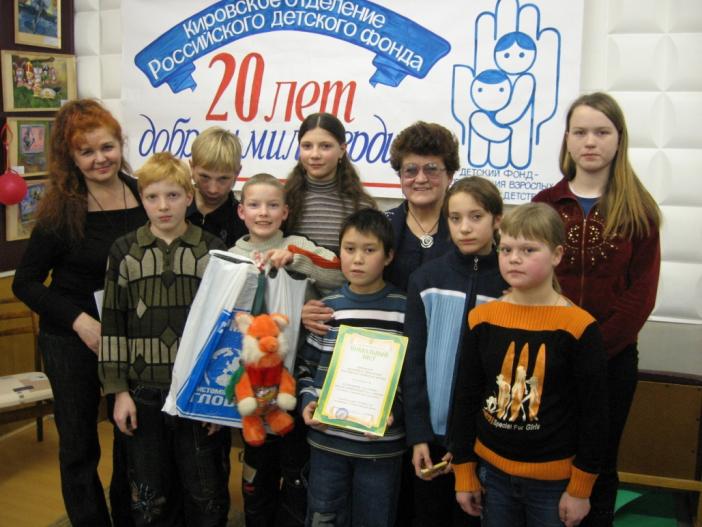 Самые активные участники акции 20 добрых дел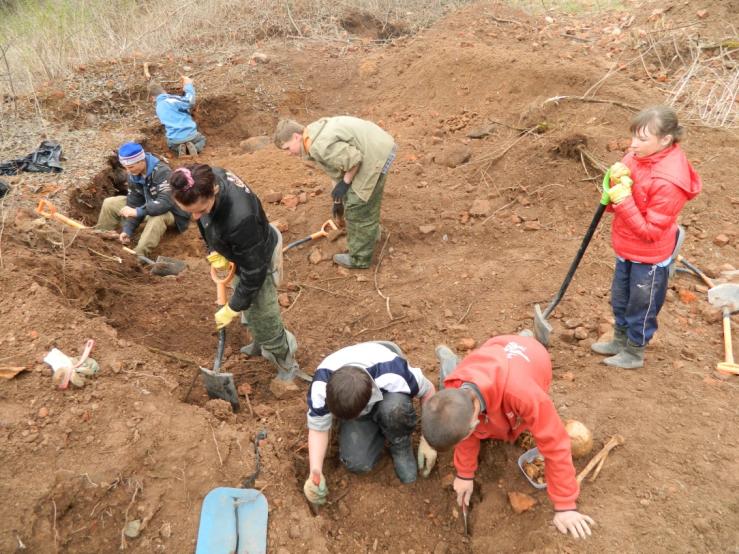 Поисковая экспедиция Новгородская область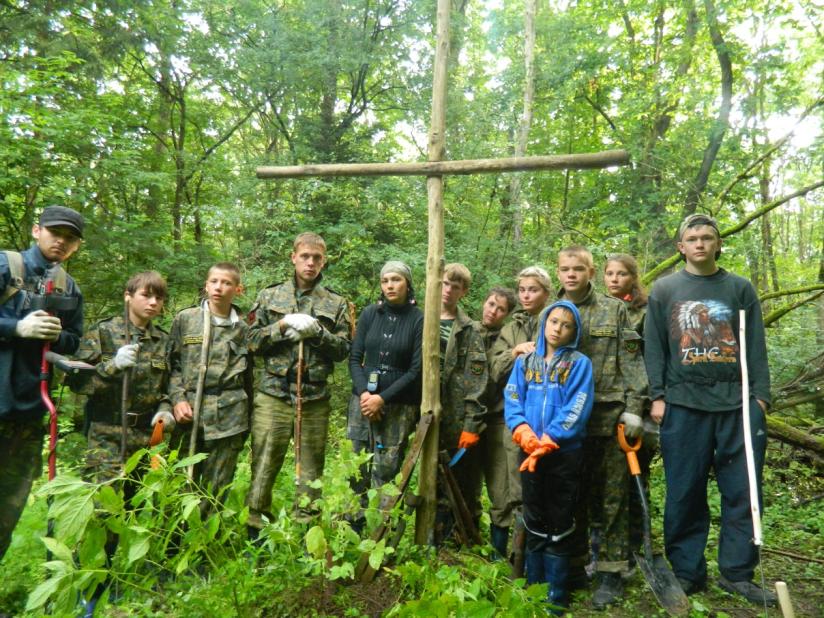 Поднятое поисковым отрядом «Долг» захоронение советских воинов в Калининградской области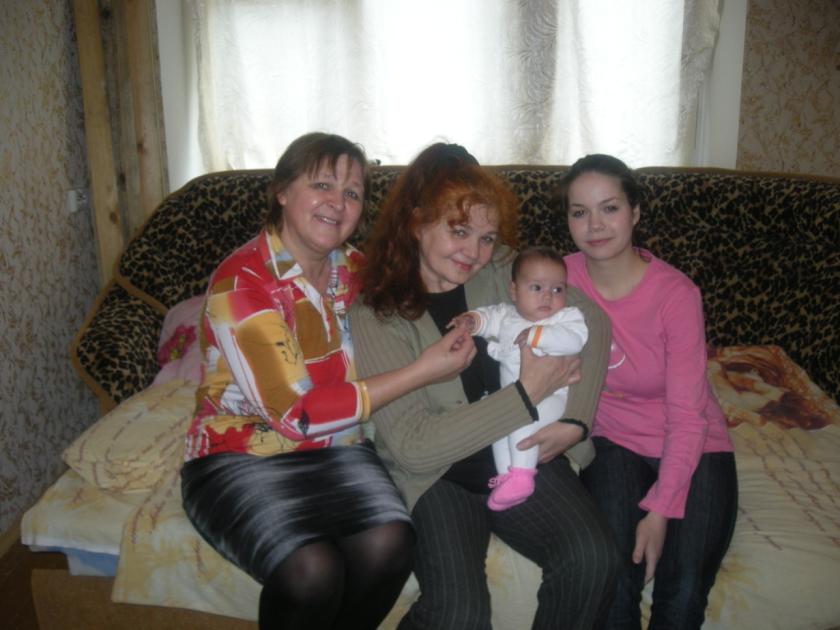 Забота о детях выпускниц, поддержка в трудную минуту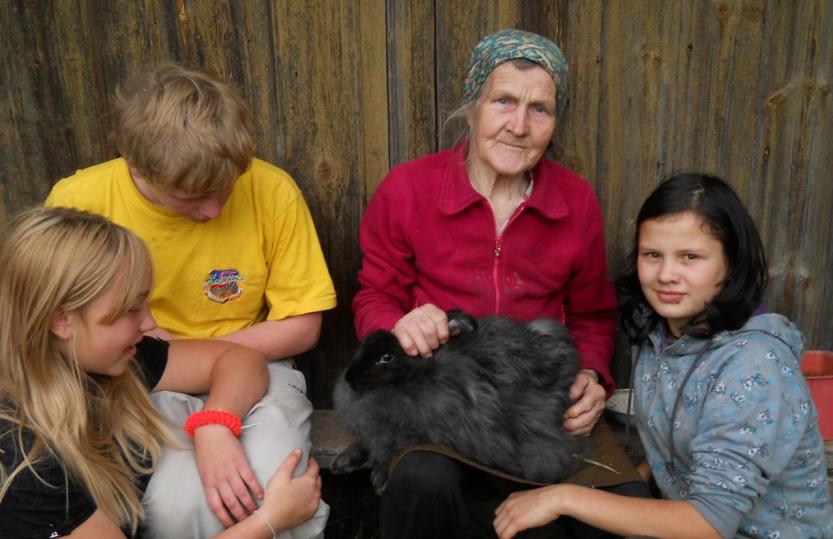 Помощь ветеранам деревни Берёзкино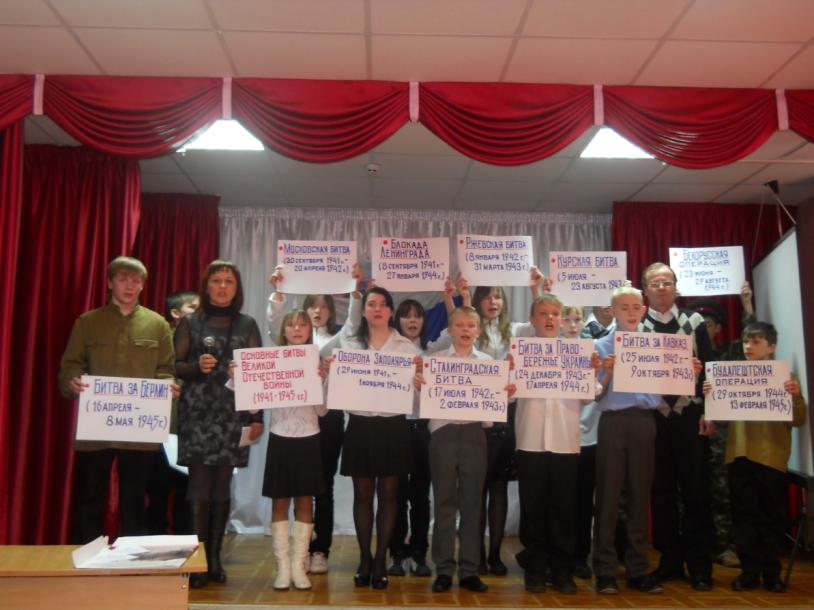 Концерт для ветеранов школы«Этих дней мы не забудем никогда!»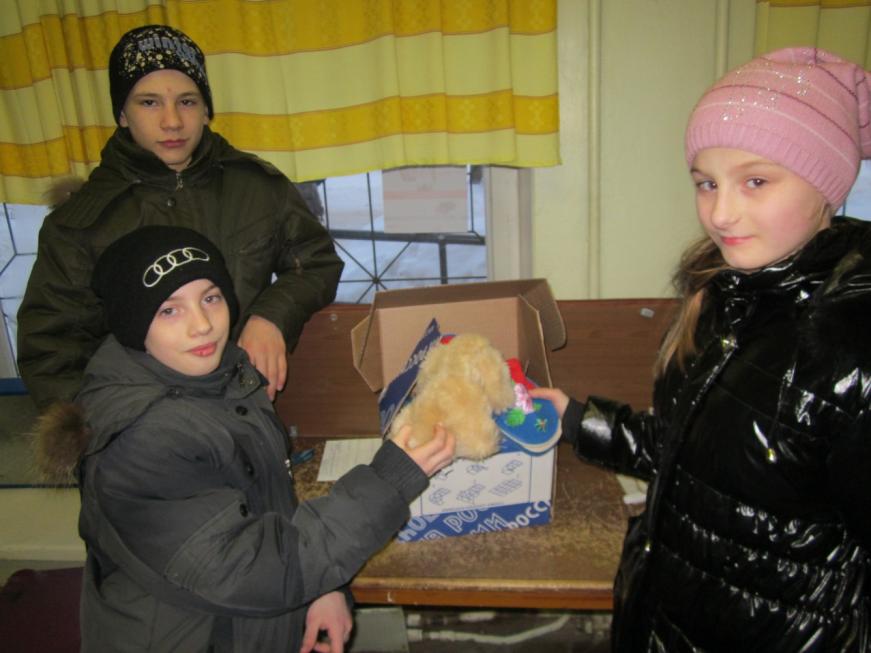 Акция «Посылка выпускникам»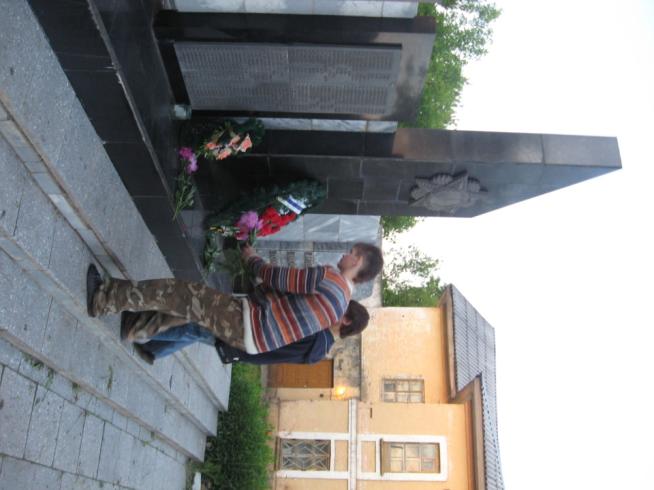 Возложение цветов 22 июня в 4 часа утра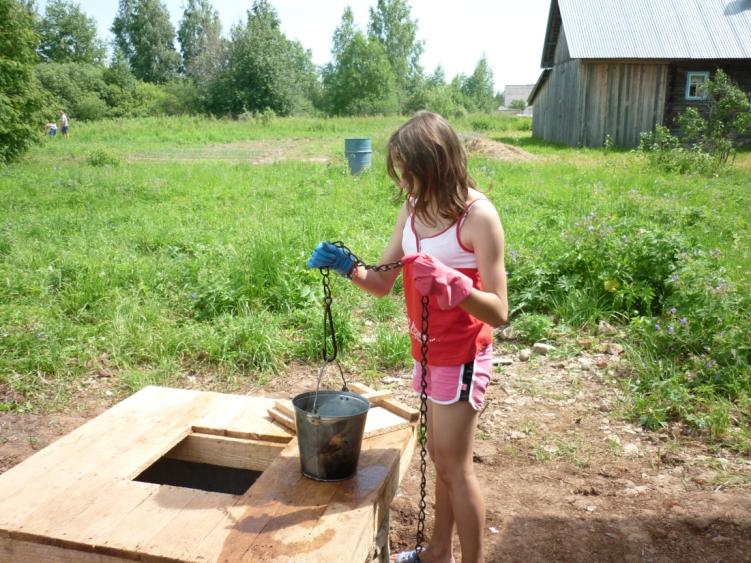 Посильная помощь ветеранам 2-3 семья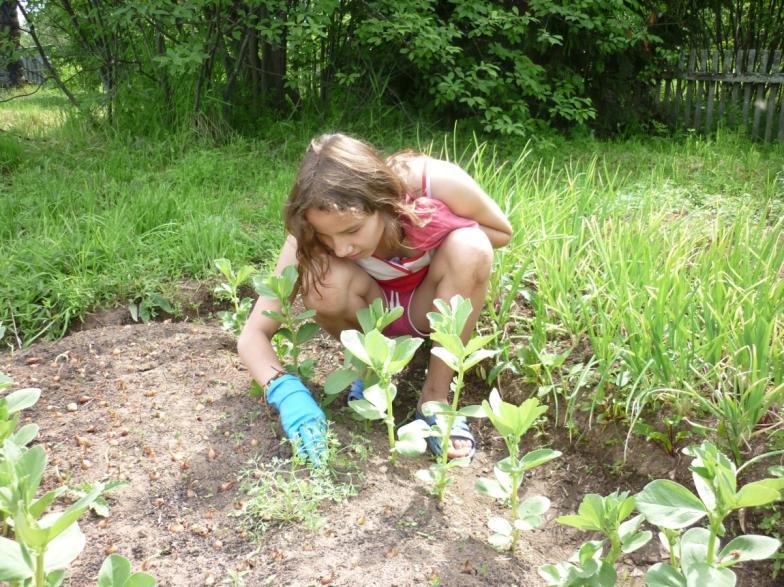 Помощь в прополке огорода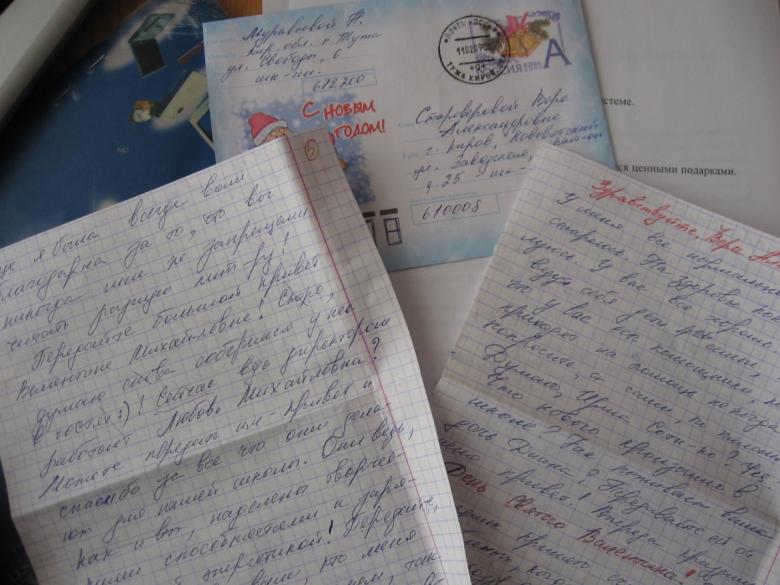 Акция «Письмо выпускникам»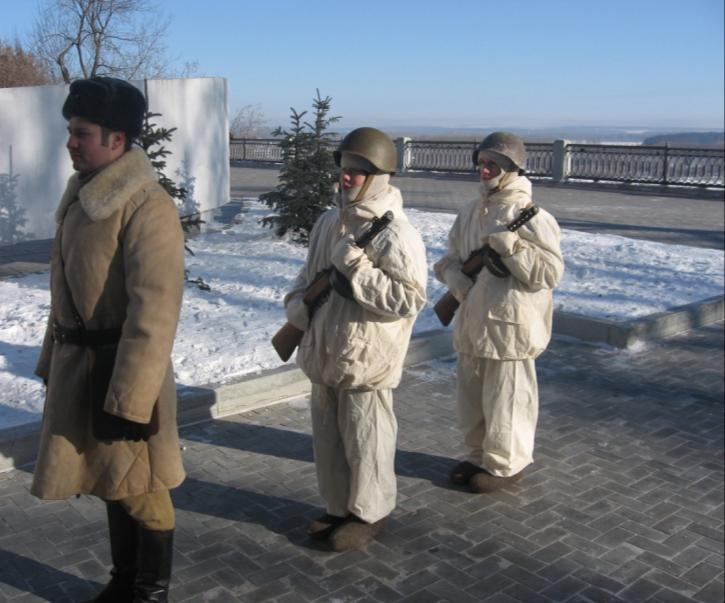 Почётный караул 5 декабря в честь обороны Москвы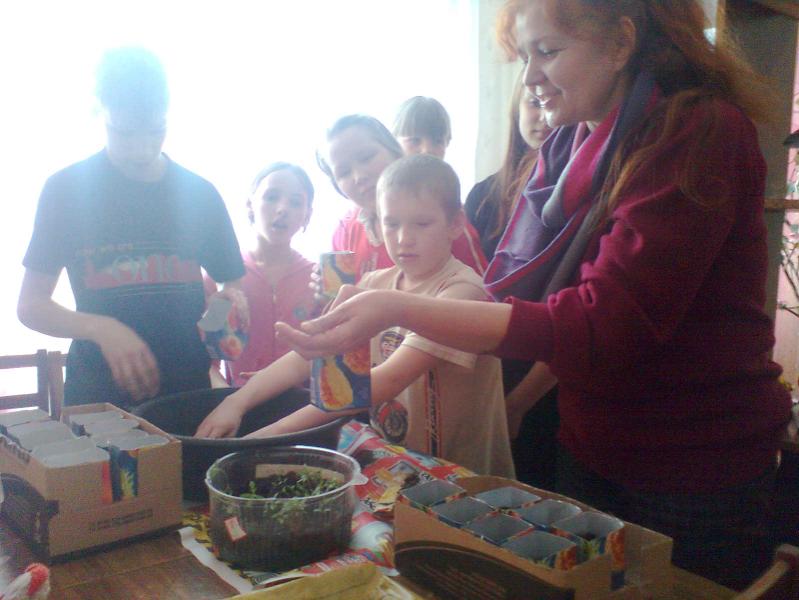 Выращивание рассады для ветеранов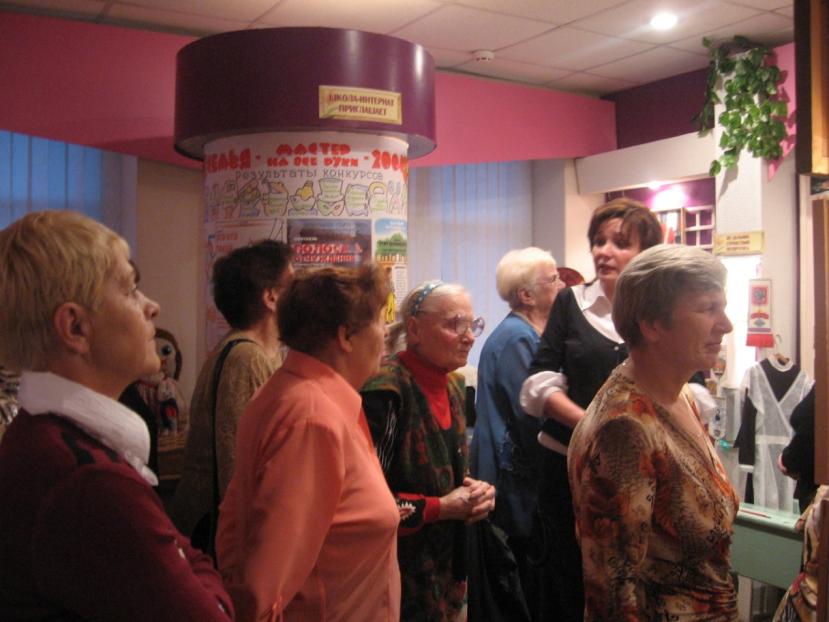 экскурсия для ветеранов школы по школьному музею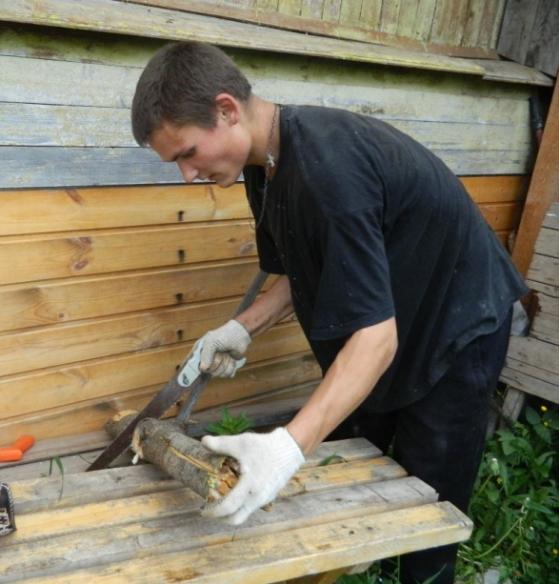 заготовка дров для ветеранов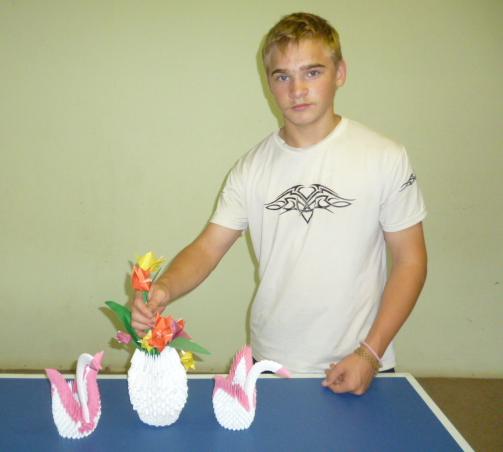 Фёдоров Станислав –стипендиат детского фонда с поделками для детей-инвалидов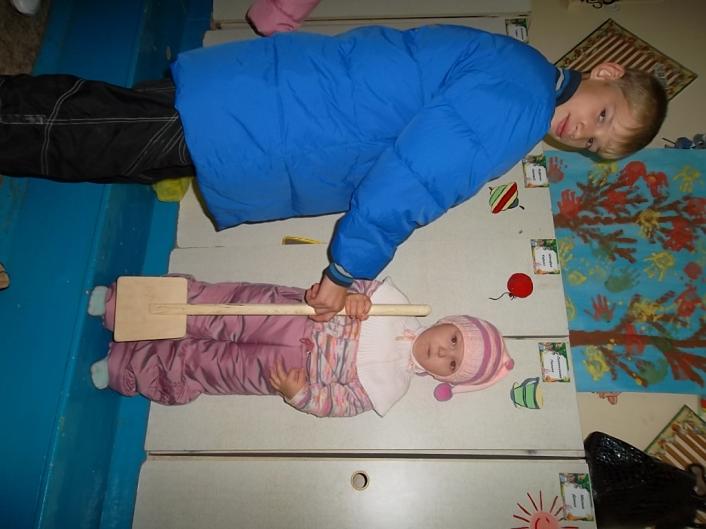 Шефство над группами в детском садике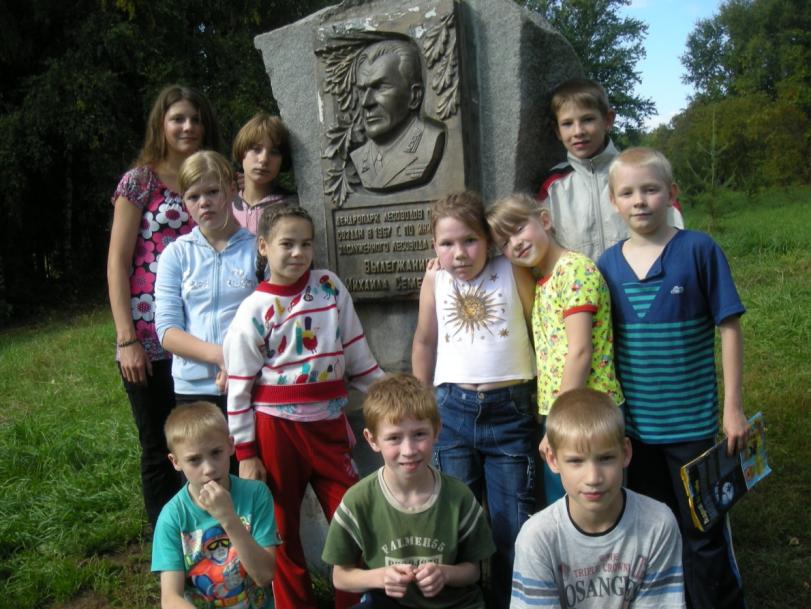 После уборки в Дендрологическом парке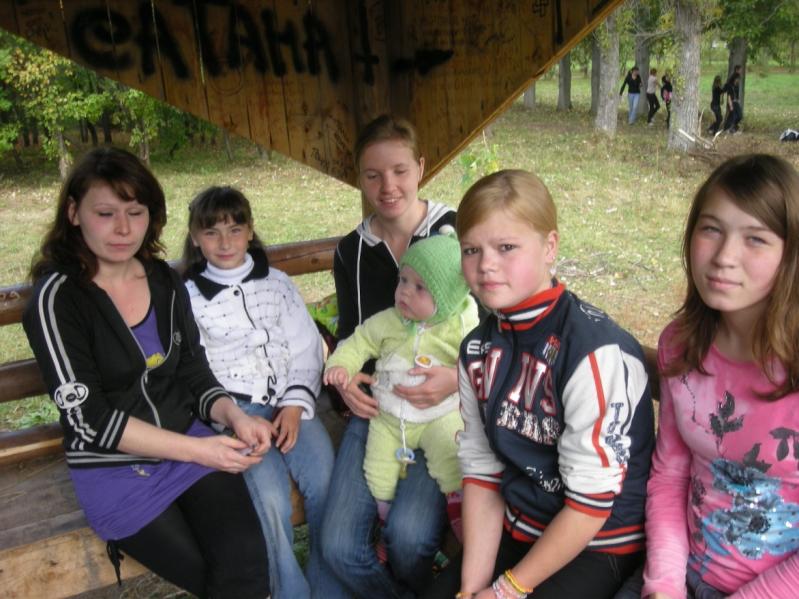 День выпускников в 4-8 семье Доброта непременно спасает весь мирДоброта непременно спасает весь мирПомогает расти всем на светеЧтобы людям гармонию, мир обрестиСвое сердце в добре вы согрейтеМилосердие вдруг в твоем сердце зажглосьИ оно разнеслось, несомненно,Все познают его, если в сердце твоемОно даже зажглось на мгновеньеМного сил и усердия нужно вложитьЧтоб Добро сбереглось и ТерпениеТолько Истина в том, чтобы в сердце хранитьИстину, Доброту и Терпение